Пт. Май 31st, 2024	3:31:18 PM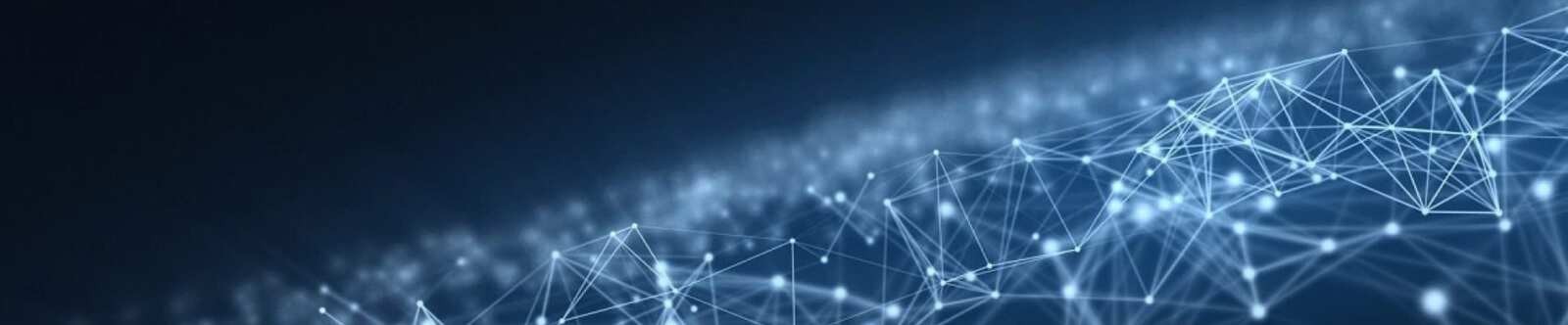 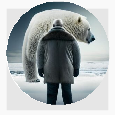 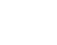 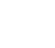 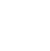 5 КЛАСС	БИОЛОГИЯКТП 5 классАвтор Глеб Беломедведев МАЙ 23, 2024	 #календарно-тематическое, #КТП, #образование, #педагог, #педагогика, #планирование, #поурочное, #пятиклассник, #рабочая программа, #урок, #учитель, #ФГОС  1 фото  Время прочтения: 5 минут(ы)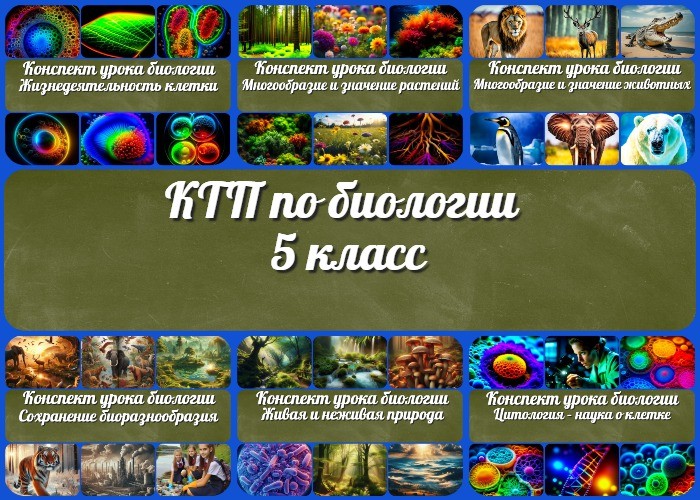 КТП — Календарно-тематическое планирование по биологии в 5 классеВступлениеРабочая программа по биологии для 5 класса разработана в соответствии с федеральными образовательными стандартами (ФГОС ООО) и направлена на формирование естественно-научной грамотности у учащихся. Основные цели программы включают формирование системных знаний о биологических системах, особенностях строения и жизнедеятельности организмов, а также развитие навыков применения методов биологии для изучения живой природы.Биологическая подготовка учащихся включает:Изучение признаков и процессов жизнедеятельности биологических систем. Освоение знаний о строении и функционировании организмов.Применение современных достижений биологии для объяснения природных процессов.Формирование экологической культуры и основ здорового образа жизни.Программа учитывает межпредметные связи и направлена на развитие личностных, метапредметных и предметных результатов обучения. В 5 классе на изучение биологии отводится 34 часа, что составляет 1 час в неделю.Учителям предоставляется рекомендательный перечень лабораторных и практических работ, которые могут быть адаптированы в зависимости от индивидуальных особенностей учеников и требований основного государственного экзамена.Ниже представлено календарно-тематическое планирование уроков биологии для 5 класса. К каждому уроку прилагаются ссылки на страницы с подробными поурочными конспектами, которые помогут учителям в подготовке и проведении занятий.КТП по биологии 5 классРАЗДЕЛ Методы изучения живой природы (4 часа)Научные методы изучения живой природыМетоды изучения живой природы: измерениеМетоды изучения живой природы: наблюдение и эксперимент. Лабораторная работа. «Изучение лабораторного оборудования: термометры, весы, чашкиПетри, пробирки, мензурки. Правила работы с оборудованием в школьном кабинете. Ознакомление с устройством лупы, светового микроскопа, правила работы с ними»Методы изучения живой природы: описание. Практическая работа«Ознакомление с растительными и животными клетками: томата и арбуза8(натуральные препараты), инфузории туфельки и гидры (готовыемикропрепараты) с помощью лупы и светового микроскопа»РАЗДЕЛ Организмы — тела живой природы (10 часов)Понятие об организмеУвеличительные приборы для исследованийЦитология – наука о клетке. Лабораторная работа «Изучение клеток кожицычешуи лука под лупой и микроскопом (на примере самостоятельно приготовленного микропрепарата)»Жизнедеятельность организмовСвойства живых организмов. Лабораторная работа «Наблюдение за13потреблением воды растением»Разнообразие организмов и их классификация. Практическая работа14«Ознакомление с принципами систематики организмов»Многообразие и значение растенийМногообразие и значение животныхМногообразие и значение грибовБактерии и вирусы как форма жизниРАЗДЕЛ Организм и среда обитания (6ч)Среды обитания организмовВ учебно-методическом обеспечении образовательного процесса для 5 класса особое внимание уделяется учебным материалам от Пасечника В.В. и коллектива авторов.Учебник «Биология, 5-6 классы/ Пасечник В.В., Суматохин С.В., Калинова Г.С., Гапонюк З.Г. и другие»; под редакцией Пасечника В.В., Акционерное общество «Издательство«Просвещение» представляет собой комплексное издание, охватывающее основные темы биологии, необходимые для успешного усвоения программы данного уровня.Разработанный с учетом требований ФГОС ООО, учебник помогает учащимся углубить свои знания о природе и живых организмах.Методические материалы для учителя от Пасечника В.В. представляют собой ценный инструмент для учителей биологии. Они содержат подробные рекомендации по организации учебного процесса, дополнительные материалы для расширения знаний учащихся и методические приемы для эффективной работы на уроках. С помощью данного пособия педагоги могут учесть индивидуальные особенности учеников и создать комфортные условия для усвоения учебного материала.Вместе с учебником и методическим пособием от Пасечник В.В. образовательный процесс в 5 классе становится более систематизированным и доступным как для учеников, так и для учителей.	0	НРАВИТСЯ	0	НЕ НРАВИТСЯ50% НравитсяИли50% Не нравится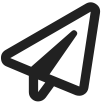 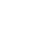 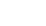 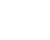 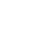 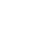 Скачали? Сделайте добро в один клик! Поделитесь образованием с друзьями! Расскажите о нас! Скачать бесплатно конспект урока в формате PDF Скачать бесплатно конспект урока в формате WORD Слова ассоциации (тезаурус) к уроку: ботаника, растения, животные, клетка, учебник, зоология, грибы, бактерии, естествознание, инфузория, звери, развитие,царство, пестик, ученый, план, список, занятия, педагог При использовании этого материала в Интернете (сайты, соц.сети, группы и т.д.) требуется обязательная прямая ссылка на сайт newUROKI.net. Читайте "Условияиспользования материалов сайта" Роль биологии в жизни —	Биология — система наук —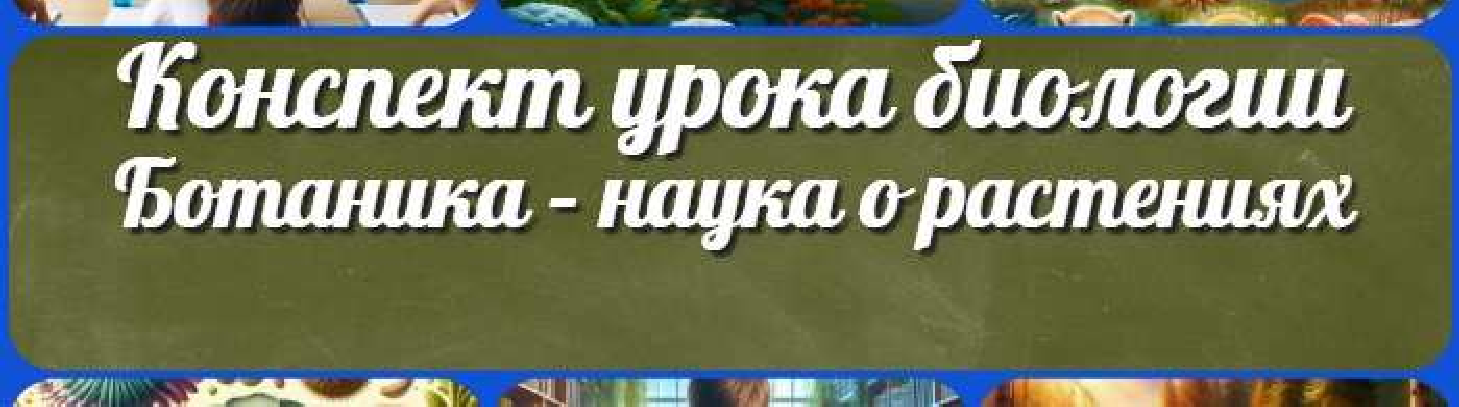 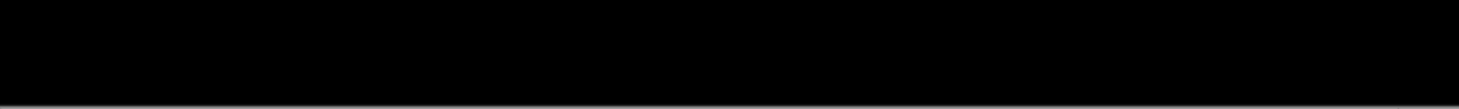 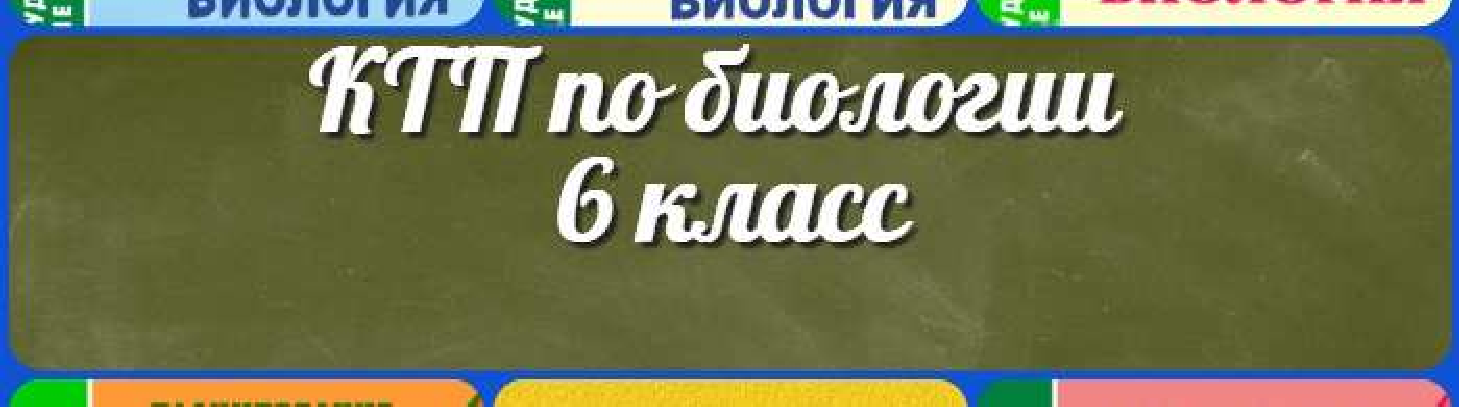 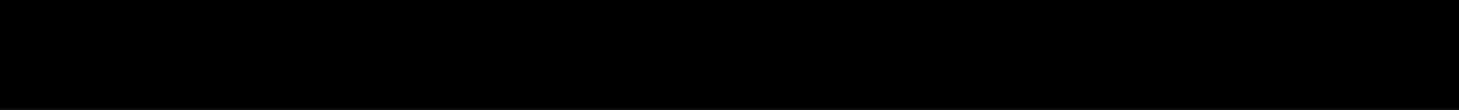 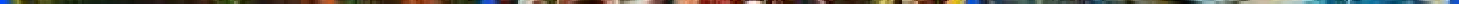 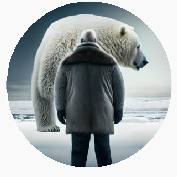 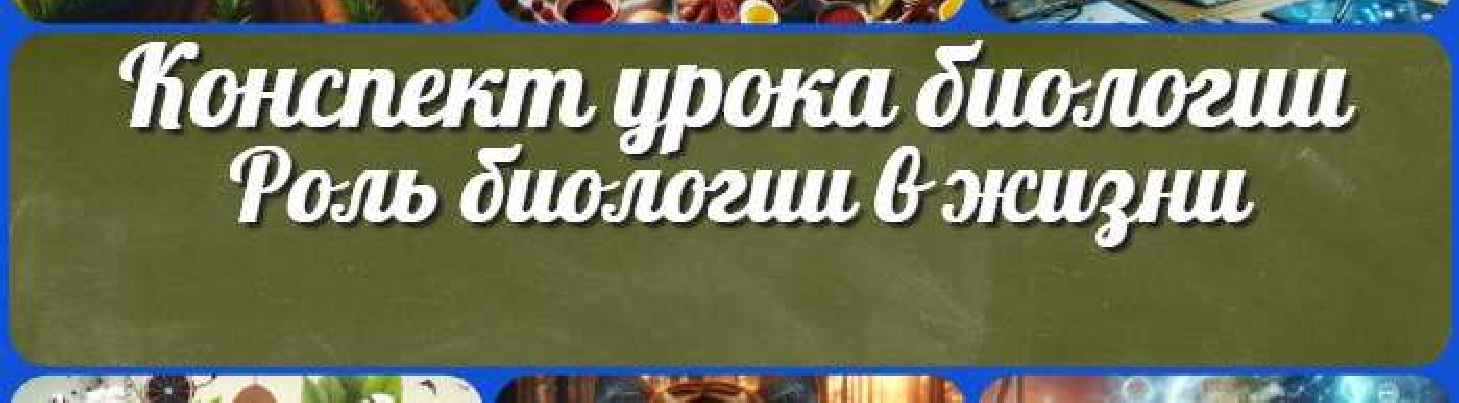 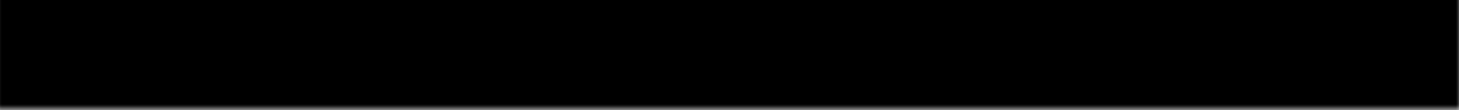 класскласс ГеометрияДиректору и завучу школы Должностные инструкцииИЗОИнформатика ИсторияКлассный руководителькласскласскласскласскласскласскласс Профориентационные урокиМатематика Музыка Начальная школа ОБЗРОбществознание Право ПсихологияРусская литература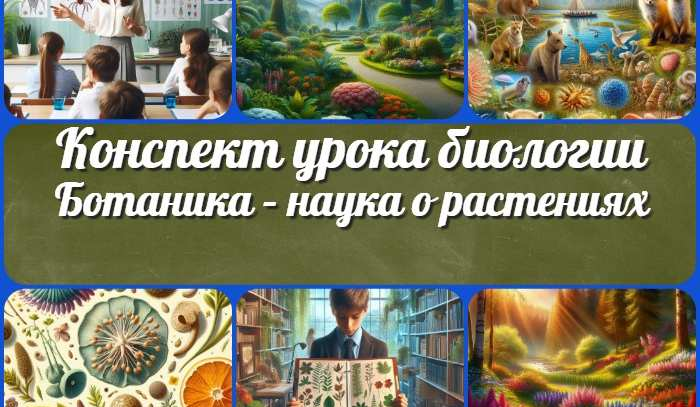 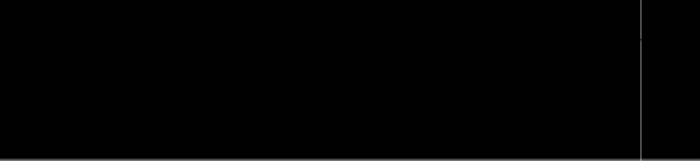 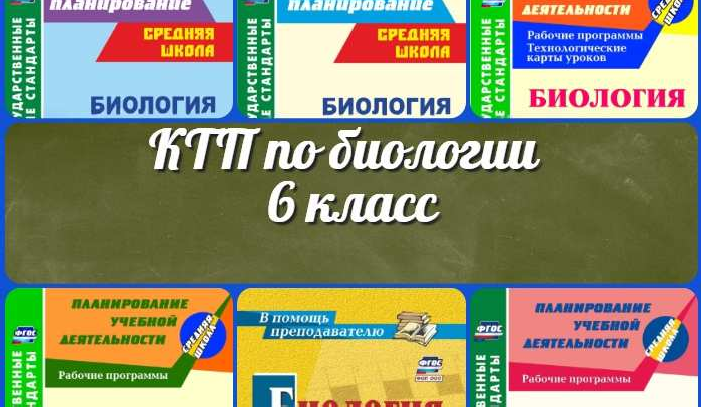 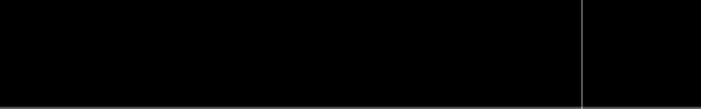 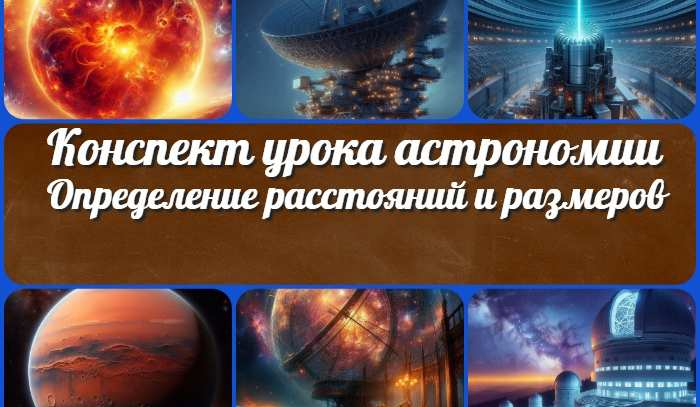 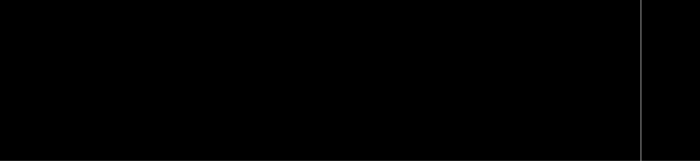 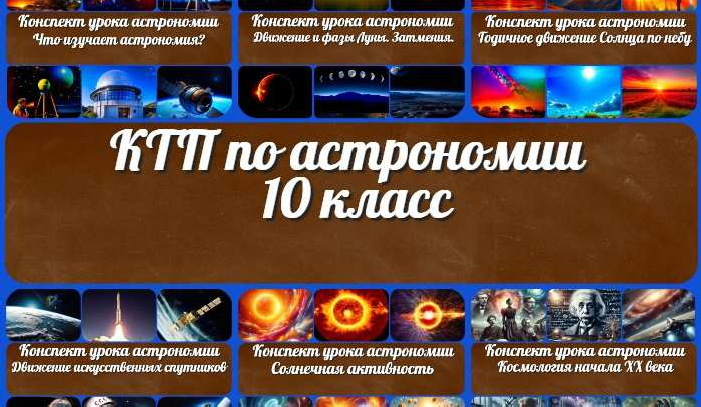 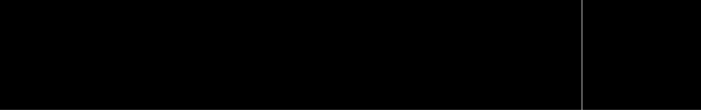 Новые УРОКИНовый сайт от проекта UROKI.NET. Конспекты уроков, классные часы, сценарии школьных праздников. Всё для учителя - всё бесплатно!Главная	О сайте	Политика конфиденциальности	Условия использования материалов сайтаДобро пожаловать на сайт "Новые уроки" - newUROKI.net, специально созданный для вас, уважаемые учителя, преподаватели, классные руководители, завучи и директора школ! Наш лозунг "Всё для учителя - всё бесплатно!" остается неизменным почти 20 лет! Добавляйте в закладки наш сайт и получите доступ к методической библиотеке конспектов уроков, классных часов, сценариев школьных праздников, разработок, планирования по ФГОС, технологических карт и презентаций. Вместе мы сделаем вашу работу еще более интересной и успешной! Дата открытия: 13.06.2023№ п/ пТема урока / Ссылка на конспектРАЗДЕЛ Биология — наука о живой и неживой природе (4 часа)1Живая и неживая природа. Признаки живого2Биология — система наук о живой природе3Роль биологии в жизни современного человека4Входной контроль20Водная среда обитания организмов21Наземно-воздушная среда обитания организмов22Почвенная среда обитания организмов. Практическая работа «Выявление приспособлений организмов к среде обитания (на конкретных примерах)»23Организмы как среда обитания24Сезонные изменения в жизни организмовРАЗДЕЛ Природные сообщества (6 часов)25Понятие о природном сообществе26Взаимосвязи организмов в природных сообществах27Пищевые связи в природных сообществах28Разнообразие природных сообществ29Искусственные сообщества, их отличие от природных сообществ Лабораторная работа «Изучение искусственных сообществ и их обитателей (на примере аквариума и др.)»30Природные зоны Земли, их обитатели31Промежуточная аттестация. Всероссийская проверочная работа по биологии или годовая контрольная работаРАЗДЕЛ Живая природа и человек (3 часа)32Влияние человека на живую природу33Глобальные экологические проблемы34Пути сохранения биологического разнообразияКОНСПЕКТЫ УРОКОВКонспекты уроков для учителя АлгебраАнглийский языкАстрономия 10 классБиблиотекаБиологияклассклассГеографияклассклассклассклассКонспекты уроков для учителя АлгебраАнглийский языкАстрономия 10 классБиблиотекаБиологияклассклассГеографиякласскласскласскласс